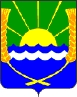 РОССИЙСКАЯ ФЕДЕРАЦИЯРОСТОВСКАЯ ОБЛАСТЬАЗОВСКИЙ РАЙОНМУНИЦИПАЛЬНОЕ ОБРАЗОВАНИЕ«КРАСНОСАДОВСКОЕ СЕЛЬСКОЕ ПОСЕЛЕНИЕ»СОБРАНИЕ ДЕПУТАТОВКРАСНОСАДОВСКОГО СЕЛЬСКОГО ПОСЕЛЕНИЯРЕШЕНИЕ №  116« 31 » мая  2016года 	  	                                 		              п. Красный СадО досрочном прекращении полномочий депутатов  Собраниядепутатов Красносадовского сельскогопоселения третьего созыва	В соответствие с частью 7 1  статьи 40 Федерального закона от 06.10.2003 года № 131-ФЗ «Об общих принципах самоуправления в Российской Федерации», частью 4 статьи 12 1 ФЗ от 25.12.2008 № 273-ФЗ «О противодействии коррупции», частью 6 статьи 13 1  Областного закона от 12.05.2009 №  218-ЗС «О противодействии коррупции в Ростовской области», Уставом муниципального образования «Красносадовское сельское поселение», Собрание Депутатов Красносадовского сельского поселения РЕШИЛОСчитать досрочно прекращенными полномочия депутата  Собрания  Депутатов Красносадовского сельского поселения  третьего созыва Булганиной Натальи Александровны, осуществляющей свои полномочия на непостоянной основе, не представившей в установленный срок сведения о доходах, об имуществе и обязательствах имущественного характера свои, своего супруга и несовершеннолетних детей, с 31 мая 2016 года.Прекратить досрочно полномочия депутата Собрания Депутатов Красносадовского сельского поселения третьего созыва Рыжова Александра Вячеславовича в связи с отставкой по собственному желанию с 31 мая 2016 года.Направить настоящее Решение в Территориальную избирательную комиссию Азовского района ростовской области.Настоящее Решение вступает в силу с момента подписания.Настоящее решение подлежит официальному обнародованию на официальном сайте Администрации Красносадовского сельского поселения.Контроль за исполнением настоящего Решения оставляю за собой.Председатель Собрания Депутатов-глава Красносадовского сельского поселения 				Н.Л. ЯкубенкоПриложение  к Решению Собрания депутатов Красносадовского сельского поселенияот 20.01.2016г. № 107Схема и границы многомандатного избирательного округа по выборам депутатов Собрания депутатов Красносадовского сельского поселения Азовского района Число избирателей: 2063 человекаКоличество депутатских мандатов: 10 Количество многомандатных избирательных округов: 1Красносадовский десятимандатный избирательный округ № 1Численность 2063 избирателя.Число депутатских мандатов - 10 Число голосов избирателей - 10В границах поселка Красный Сад, разъезда Койсугский.